Смена – она есть всего лишь промежуток времени между «Здравствуйте дети!» и «До свидания, дети!». Этот отрезок времени заполнен определенными делами и событиями. Человеку, не работавшему в лагере, так и кажется. Для него вообще ВСЁ в лагере или странно и непонятно или просто и весело… К счастью, это не так. Для того чтобы смена получилась, чтобы стала маленьким шедевром нужна огромная работа многих людей (и не обязательно только педагогов) до смены, во время смены и после смены (да-да – именно после смены, чтобы понять что и как происходило). Нужны идеи, нужны мечты, нужны соратники (они же сообщники, подельники). Нужны, в конце концов, дети – они двигатель всего, что в лагере происходит. Маленькие вечные двигатели… О них и поговорим. Но не в этой статье. А здесь поговорим о смене в летнем лагере.ЧТО ТАКОЕ СМЕНА?Основой деятельности лагеря является лагерная смена. В этом понятии заключен основной педагогический смысл лагерной жизни, можно даже сказать, что вся жизнедеятельность лагеря фокусируется в лагерной смене.Приезжая в лагерь, дети приезжают на определенную смену. Детские впечатления от лагеря — это впечатления от конкретной смены, на которой был ребенок. Нередки случаи, когда дети, отдыхавшие в одном лагере, но в разных сменах, оценивали свое пребывание по-разному.Смена - это очень точное название для периодов жизнедеятельности такой специфической педагогической системы, как детский лагерь, и такого специфического объединения, как временный детский коллектив. Почему? Потому что смена в лагере - это смена ребенком своего окружения, стиля жизнедеятельности, а порой и изменения себя. Для большинства взрослых смена - это тоже смена стиля жизни, смена привычных форм и методов работы (по своей сути, каждая смена должна отличаться от другой идеей, делами, оформлением и т. д.). Таким образом, смена в лагере — определенный период работы лагеря, в течение которого осуществляется полноценный оздоровительно-образовательный процесс и реализуется весь комплекс педагогических задач.Упрощенно структура смены выглядит из 3 периодов: Организационный (14% смены), Основной (80% смены) и Заключительный (6% смены).1. Организационный (адаптационный).Это короткий по времени и насыщенный по содержанию, начальный этап лагерной смены. Задачи:Познакомить ребят друг с другом,Обучить и приучить ребят соблюдать режим,Обучить и приучить ребят соблюдать санитарногигиенические нормы,Дать возможность детям проявить себя, свои способности и возможности вразнообразной творческой, интеллектуальной, физической деятельности.2. Основной.В этот период наряду с многочисленными отрядными делами, спортивными соревнованиями, походами, занятиями в кружках, проводятся большие обще лагерные мероприятия. В обще лагерные мероприятия должны быть включены все дети без исключения. Здесь необходимо помнить один из главных законов воспитательной работы: воспитывает не только и не столько само мероприятие, сколько отношение при подготовке к нему. Именно в ходе подготовки распределяются те или иные, поручения, которые вовлекут ребят в деятельность, именно здесь создается простор для инициативы, творчества детей.3. Заключительный (или итоговый).По насыщенности финальные дни можно сравнить с оргпериодом, а по эмоциональному подъему им почти нет равных в смене. Происходит эмоциональное сплочение коллектива, взлет его деятельности. И главная задача вожатого — усилить эмоциональный фон последних дней пребывания детей в лагере.К концу смены становится заметно, что изменилось поведение детей. Они стали чуть более возбужденными, чуть более болтливыми, чуть более раскованными и гораздо больше неуправляемыми. В эти дни, как во все другие есть место отрядным делам. Конечно, их должно быть немного и они должны иметь он должны определенную направленность. Прежде всего, это подведение итогов. Например, игры: «Все о смене, все о себе», прощальный огонек «Расскажи мне обо мне», где можно написать наказ или пожелания ребятам следующей смены.Детям будет приятно, если вожатый своими руками сделает им подарки. Они могут быть скромными — медалька с эмблемой отряда или любым другим рисунком, но при этом важно, чтобы каждый ее получил персонально. Можно сделать на одной медальке надпись «За самые интересные идеи», на другой - «За самый звонкий смех», на третьей — «За самый здоровый аппетит», еще на одной — «За самый интересный случай» или «Самому веселому», «Самому непоседе» и т.д.
В полной структуре смены выделяют пять периодов: подготовительный, организационный, основной, заключительный и постлагерный. Кратко охарактеризуем каждый из периодов смены.
Во время ПОДГОТОВИТЕЛЬНОГО ПЕРИОДА проходит эмоциональная «настройка» ребенка и взрослого на предстоящую смену. Это время, когда ребенок и педагог определяют для себя, чего они ждут от лагеря и смены. В современных условиях, когда нередко в лагерях проводятся тематические или специализированные смены, такая подготовка очень важна.Это период, когда разрабатывается программа смены. Продолжительность подготовительного периода бывает разной: от пары дней до двух недель. На данном этапе моделируются содержание, основные формы и методы работы, система управления, логика развития смены.Последнее дело подготовительного периода одновременно является и первой акцией организационного - заезд детей.
ОРГАНИЗАЦИОННЫЙ ПЕРИОД. Это первые 3-4 дня смены - время адаптации. Период, когда идет интенсивный процесс знакомства ребенка с новым окружением, с предстоящей деятельностью. Главная задача педагога в организационный период - помочь ребенку раскрыться, показать свои лучшие качества. Отношения между детьми неустойчивые, нет еще общественного мнения, но уже закладываются нравственно-психологические основы существования данного детского объединения.В этот период особенно важно найти верный тон, стиль взаимоотношения взрослых и детей. Для этого необходимо:создание условий для осознанного принятия детьми, подростками правил, норм, требований жизнедеятельности в лагере, на смене;проведение психолого-педагогической диагностики интересов, возможностей и способностей ребят;формирование основ самоуправления в детском объединении;реализация совместной разносторонней деятельности по определению перспектив жизнедеятельности детей и подростков в программе отряда и лагеря.Взаимодействие отрядной программы с общелагерной можно условно представить следующей схемой: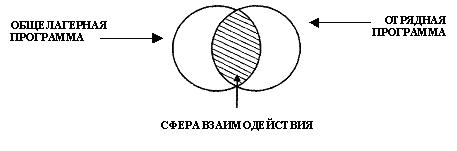 Сфера взаимодействия: соблюдение общелагерных законов; участие отряда в делах лагеря; общение с другими отрядами, межотрядные дела; личное «неформальное» общение детей и т. д.Итак, организационный период  это период предъявления четких требований и создания условий, при которых (в сочетании с искренностью, доброжелательностью и вниманием вожатого) выполнение этих требований для ребенка становится интересным и необходимым.Вожатый в этот период является ведущим, организатором, лидером. Для появления общности в группе ребят, для того чтобы каждый чувствовал себя комфортно, необходима деятельность  интересная, информационно наполненная, полезная. В первые дни смены дети чаще всего неспособны сами ее организовать, им необходима помощь. Дети  активные участники дел, помощники.
ОСНОВНОЙ ПЕРИОД СМЕНЫ — период личностной самореализации ребенка. Главный мотив этого временного отрезка — выбор видов деятельности, позволяющих наиболее полно реализовать личностный творческий потенциал. Педагог с позиции главного организатора и руководителя переходит на позицию консультанта, координатора. В межличностном плане - это период конфликтов (время «присматривания» прошло, выводы и оценки сделаны). Возникают отношения, которые можно разделить на отношения по симпатиям и деловые отношения. В этот период большую роль начинает играть общественное мнение, складывающееся в детском объединении.Основной период смены часто делится на два самостоятельных этапа: 1 этап - учебно-демонстрационный, 2 этап - демонстрационно-закрепляющий.Задачи каждого этапа различаются по своему содержанию, а цель основного периода остается обшей: создание условий для реализации основного содержания программы смены по отношению к каждому ребенку или подростку.На 1 этапе (учебно-демонстративном, 5-12 день смены) решаются задачи:овладение ребенком знаниями и умениями в соответствии с профилем программы, навыками самоопределения в выборе видов деятельности, роли и позиции в детском объединении, отвечающих ожиданиям, интересам и потребностям подростка в саморазвитии;создание условий для появления индивидуальности каждого ребенка, его творческого и нравственного потенциала;разворачивание деятельности клубных пространств развивающего и прикладного характера, отвечающих интересам и запросам детей и подростков;корректировка ценностно-мотивационных норм общения, поведения, отношений и деятельности;создание условий для деятельности органов детского самоуправления.На 2 этапе (демонстрационно-закрепляющем) решаются следующие задачи:организация разнообразной творческой деятельности при активном участии детей в ее разработке и проведении;создание условий для демонстрации самодеятельности и самостоятельности участников программы в органах детского самоуправления;показ детских достижений и приобретений через разнообразные формы: игровые программы, конкурсы, турниры, спортивные состязания, учебные занятия, трудовые акции и т.д.показ знаний, умений и навыков, полученных в работе клубных объединений;корректировка межличностных и групповых отношений и взаимодействий;анализ индивидуальных и групповых действий, направленных на стимулирование успешности участников программы в разнообразных видах деятельности.Во время основного периода смены акцент в работе делается не только на внутриотрядную деятельность, но и на межотрядную и общелагерную. Причем акцент усиливается на втором этапе основного периода.Не может быть эффективной работы, если педагоги используют лишь один способ организации деятельности детей. Целесообразен вариативный подход, включающий различные способы:Группа или один ребенок, выполняющие поручения педагога.Инициативная группа (или один человек), которая, как правило, сама предлагает дело и берется за его организацию, задействуя остальных ребят.Творческая группа: разрабатывает идею, придумывает и раздает задания группам, проверяет их готовность, проводит дело, анализирует вместе со всеми.Совет дела: избирается из представителей от всех групп отряда, обсуждает идею внутри совета дела, возвращается в свои группы для обсуждения идеи, принимает критику, собирается с новыми предложениями и замечаниями, разрабатывает идею, продумывает задания, организует подготовку и проведение, задействуя членов отряда, проводит дело, анализирует в совете, анализирует вместе со всеми.Таким образом можно готовить и проводить не только отрядные дела, но и межотрядные и общелагерные.
ЗАКЛЮЧИТЕЛЬНЫЙ ПЕРИОД (последние 3-4 дня смены) - время подведения итогов и самоанализа ребенка. Детям надо выяснить, чему они научились, что приобрели, что из приобретенного опыта может быть полезно в дальнейшей послелагерной жизни.Значение педагога как главного организатора снова усиливается.Опыт свидетельствует, что в заключительный период происходит немало ЧП, связанных с нарушением лагерного режима. Это вызвано синдромом скорого окончания смены. Поэтому заключительный период с точки зрения безопасности ребенка является очень важным.Детское объединение становится более сплоченным, общие интересы выступают на первый план. Настроение, несмотря на близкую разлуку, мажорное.Педагогические задачи, решаемые в заключительный период смены:групповой анализ и демонстрация индивидуальных и групповых достижений;оценка и самооценка участниками смены личностно-значимых результатов участия в программе;создание эмоциональной атмосферы успешного завершения смены, поощрение наиболее активных участников деятельности органов самоуправления и центральных дел и событий смены;стимулирование положительных изменений в личности участников смены как фактора его реадаптации к возвращению домой;организация дел, снимающих психологическое состояние временности пребывания, вызванное скорым отъездом;диагностика и разработка индивидуальных программ саморазвития.Дела, которые помогут эти задачи решить: итоговый сбор отряда, прощальный огонек, деловые игры, пресс-конференции, творческие дела («для дома», «для лагеря»).Необходимо найти баланс между массовыми формами работы развлекательно-зрелищного характера (общелагерный уровень) и индивидуально-групповыми формами, имеющими, помимо развлекательной направленности, аналитико-рефлексивную (внутриотрядный уровень).
ПОСТЛАГЕРНЫЙ ПЕРИОД (срок неопределенный, зависит от конкретных обстоятельств). Это этап рефлексии, период всестороннего анализа того, что было на смене. На этом этапе внимание личности фокусируется на самом значительном, самом важном (положительном и отрицательном) из того, что произошло. Ребенок, подросток окончательно определяется: оправдались ли его ожидания, поедет ли он в лагерь еще раз. Нередко именно выводы в данный период влияют на отношение ребенка к лагерной жизни.Основным участником смены в детском лагере является отряд – временный детский коллектив, позволяющий, в силу своих характерных особенностей, решать многие вопросы эффективней, чем в более стабильных, более постоянных детских коллективах (школьный класс, спортивная секция, дворовая компания и т. д.).Каковы же ПРИЗНАКИ ВРЕМЕННОГО ДЕТСКОГО КОЛЛЕКТИВА (ВДК)? Обычно называют достаточно широкий круг признаков. Укажем наиболее характерные, оказывающие значительное влияние на организацию и ведение педагогической деятельности.Во-первых, кратковременность функционирования. Обычно ВДК существует одну лагерную смену (в среднем от 21 до 30 дней).Во-вторых, сборный состав. В лагерные отряды собираются ребята из разных мест жительства, ранее не знавшие или почти не знавшие друг друга.В-третьих, автономность существования, когда ослабляется влияние на ребенка семьи, класса, компании друзей и т.д. Здесь важно упомянуть еще об одном психологическом моменте. Автономность предполагает наличие «своего угла», своей территории, которая бы для ВДК стала «вторым домом». Таким образом, создаются условия, при которых за счет ослабления других влияний, особенно отрицательных, усиливается воспитательное воздействие ВДК.В-четвертых, публичный (коллективный) характер деятельности, общения, всей жизни. Практически 24 часа в сутки дети и взрослые находятся в обществе друг друга, когда «каждый поступок, действие личности осуществляется в коллективе, «просвечивается» через коллективные нормы, установки, ценности».В-пятых, завершенность деятельности и развития. За период лагерной смены детское объединение совершает как бы законченный цикл от рождения до завершения функционирования.Сформировать за короткий период смены дружный и сплоченный коллектив из ребят своего отряда – одна из основных задач, которую ставит перед собой каждый вожатый.Отряд детского лагеря обладает двойственной природой. Во-первых, он является объектом целенаправленных воздействий вожатого и других взрослых. Во-вторых, отряд – это в значительной мере самостоятельно развивающееся образование, функционирование которого подчинено особым социально-психологическим закономерностям.
Социально - психологические процессы, протекающие в первично организованной группе, подразделяются на адаптацию, коммуникацию, идентификацию и интеграцию.Рассмотрим специфику каждого из этих процессов в наших условиях.Адаптация - процесс включения человека в новые группы (коллективы), приспособление к изменяющимся условиям социальной среды, деятельности, внутригрупповых и межличностных отношений, сопровождающийся усвоением действующих в них норм, принципов, правил.В рассматриваемых нами ситуациях адаптация выражается в формировании у детей соответствующих представлений друг о друге, в необходимости занять определённую позицию, обрести желаемый общественный статус в группе сверстников.Уверенному и безболезненному протеканию процесса адаптации детей к условиям нового коллектива способствует своевременное определение законов отряда и основных норм общения.Эти простые правила регламентируют условия жизнедеятельности ребят в детской группе, ставят их в равные, одинаковые условия по отношению друг к другу, что позволяет им легче взаимодействовать, чувствовать личную и коллективную ответственность, проще устанавливать дружеские связи.Чем больше ребята узнают друг друга, тем легче и интенсивнее идет процесс адаптации. Хороши и очень полезны для этого игры на знакомство, просто игры, первый отрядный разговор у костра или свечи - у живого огня, а также любые другие, общие для детей совместные мероприятия.Коммуникация - процесс, посредством которого осуществляется информационный обмен между людьми с целью определения проблем, поиска необходимых решений, регуляции их противоречивых взаимодействий и согласования интересов. Коммуникативный процесс играет существенную роль в развитии межличностных отношений детей. Эти отношения возникают в ходе свободного общения, коллективных, творческих дел, трудовых десантов, игр, бесед, дискуссий, в свою очередь способствуют развитию процесса идентификации.Идентификация - уподобление детей друг другу, определение ребенком через внутренние переживания степени своей тождественности по отношению к товарищу, члену отряда, на основании эмоциональной связи с ним (эмоциональная идентификация).Идентификация оказывает значительное влияние на развитие сплоченности коллектива, создание теплых, дружеских отношений, формирование здорового психологического климата в отряде в целом.Для обеспечения оптимального управления процессом межличностного общения детей вожатому очень важно знать три механизма воспроизводства личностью чувств, мыслей, действий, адекватно отражающих какой-либо источник восприятия.Подражание - это копирование или повторение поведения, качеств другого человека.Сличение - это определенная «сверка» личностью каких-либо своих качеств с качествами другого человека «эталона» и внесение на этой основе коррекции в своё поведение с целью достижения эталонного соответствия.Увлечение - повышенное стремление к кому-либо, интерес, неосознанная ориентация на поступки того или иного лица.При благоприятном протекании предыдущих процессов успешно реализуется процесс интеграции. Данный процесс проявляется в виде достижения высокой психологической совместимости людей, возникновения у них общего, единого чувства «МЫ».Обобщенный показатель интеграции детского коллектива - сплочённость, единство всех членов отряда. Важнейшими факторами, обеспечивающими групповую интеграцию, являются руководство, осуществляемое вожатым в сотрудничестве с активом отряда, а также коллективные дела, игры и другие формы межличностного взаимодействия ребят.При формировании коллектива начинать нужно с создания духа непринужденности, добросердечности, взаимопонимания и доверия. С первых дней вожатый должен обозначить для детей общественно значимую перспективу. Сделать это можно во время беседы с ребятами, на вечернем огоньке, на сборе отряда, предварительно определив их интересы, возможности и эмоциональный настрой.Последующие действия вожатого могут быть такими: вовлечение ребят в совместную деятельность по реализации обозначенной перспективы (включая постановку целей, планирование и проведение ключевых дел); формирование детского самоуправления; использование игры и других форм деятельности, привлекательных для ребят; создание традиций отряда и следование им; включение отряда во взаимодействие с другими отрядами лагеря.Но как сразу дойти до каждого ребенка, если в среднем отряд насчитывает 25-30 человек? Как всех сразу включить в совместную деятельность?Как правило, с целью повышения уровня управляемости отрядом его подразделяют на более мелкие группы. Наиболее устойчивое, оптимальное группообразование состоит из 7-9 человек. Это то количество людей, которые могут одновременно поддерживать как вербальное, так и визуальное (зрительное) общение. При делении отряда на группы хорошо бы учитывать эту особенность.Деление отряда на группы облегчает управление им, но одновременно следует позаботиться о том, чтобы у групп было бы преимущественно больше совместных дел. Это условие крайне важно соблюдать при проведении различных конкурсов и соревнований.Итак, настоящий, сплочённый коллектив не возникает сразу, а формируется постепенно, поэтапно, чему в первую очередь способствует, как уже отмечалось ранее, совместная деятельность.Положение ребёнка в отряде определяется не только его индивидуальными особенностями. Оно может меняться в зависимости от уровня сработанности, сплоченности коллектива, интенсивности смены ролей ребят в процессе общения и взаимной деятельности, динамики развития системы коллективных и личных ценностей, внутренних норм отряда, наличия побед или неудач, серьезных позитивных результатов, достигнутых как им самим, так и группой в целом.Обобщая содержание данного раздела, рассмотрим таблицу, отражающую зависимость этапов формирования и развития временного детского коллектива в лагере и этапы смены:Что должно произойти в организационный период?Как это сделать?1. Знакомство ребят друг с другом, с вожатыми.Для этого необходимо:включить детей в активную деятельность, предполагающую разностороннее общение;создать доброжелательную атмосферу;помочь запомнить имена, найти товарищей по интересам, увлечениям;помочь проявиться в лучших качествах;дать возможность попробовать себя в разных видах деятельности;рассказать о себе самом, показать себя в деле;проявить доверие к ребенку, показать его значимость, уважение к его личности.Игры на знакомство, визитки с именами, коллективные творческие игры, совместная деятельность на общую пользу (дежурство в столовой), встреча гостей или тех ребят, которые приехали позже, «огонёк» знакомства, совместные дела на знакомство - творческие, музыкальные, конкурсные программы, дискуссионные формы - обсуждение общих проблем; индивидуальные беседы с детьми, диагностика интересов, работа с личными дневниками, «Черный ящик» (вопросы от детей), общее подведение итогов дня, обмен мнениями, вечер знакомства с представлением делегаций, с рассказом о своем крае, знакомство с другими отрядами и т.п.2. Знакомство с окружающими людьми и с самим лагерем.Для этого необходимо:познакомить с теми взрослыми, к кому ребенок может обратиться при возникновении трудностей,  с врачом, сестрой-хозяйкой, плотником, электриком, нянечкой, поварами;познакомить с людьми, которые могут ответить на личные вопросы ребенка, дать полезную информацию (начальник, старшие вожатые, методист, психолог, библиотекарь, руководители кружков, учителя, вахтеры, вожатые других отрядов, кассир, зав. камерой хранения и др.);познакомить с территорией, помочь научиться ориентироваться в лагере;познакомить с условиями (в том числе бытовыми) и возможностями, которые есть в лагере для ребенка, дать информацию о том, как ими пользоваться;познакомить с окружающей природой; обозначить «опасные» места лагеря.Экскурсии, игровые формы («Разведка интересных дел», составление карты-схемы лагеря из природных материалов), вертушки знакомства, игры по станциям с маршрутными листами, встречи с интересными людьми, игры и дела на разных площадках, игра-путешествие.Проводить часть дел по возможности на природе, в разных местах лагеря. Детям можно давать небольшие поручения, готовить с ними сюрпризы для других людей, в уголке отряда вывесить карту местности (готовую или составленную ими), другую полезную информацию. Из дел может пройти вечер знакомства и пресс-конференция с администрацией, со службами лагеря, «Черный ящик», презентация клубов, кружков. Важно не только дать информацию, но и создать условия для ее самостоятельного получения.3. Принятие общих норм и требований проживания и совместной деятельности.Для этого необходимо:познакомить с требованиями и правилами, направленными на охрану жизни и здоровья детей;познакомить с режимом дня, с санитарно-гигиеническими требованиями, с правилами их выполнения, сообщить о времени для личной гигиены в течение дня, научить поддерживать уют;познакомить с правилами пользования бытовыми помещениями, посещения столовой;познакомить с законами и традициями лагеря, с правами и обязанностями детей и взрослых в лагере;договориться о нормах поведения, поддерживать доброжелательную атмосферу, выработать собственные нормы, которые будут приняты каждым.Оргсбор отряда, хозсбор,«огонек» знакомства, вечер орлятских легенд, экскурсии, дела о законах и традициях, принятие Декларации о законах жизни в лагере, инструктажи, индивидуальные беседы, информационный стенд, график дежурства, памятки дежурным; совместное обсуждение возникающих проблем, поиск выходов, решений; напоминания и контроль для выработки и поддержания гигиенических, бытовых навыков у детей; письмо-наказ предыдущей смены.4. Формирование представлений о перспективах деятельности.Для этого необходимо:предложить детям информацию о возможных вариантах деятельности в смене;заинтересовать детей, включив в интенсивную деятельность, в планирование деятельности;задать ситуацию выбора деятельности;выявить собственные интересы и желания детей, помочь соотнести их с возможностями лагеря, смены.Диагностика интересов и потребностей детей; разведка интересных дел, планирование; оргсбор; дискуссионные формы дел на темы, касающиеся выбора детей, возможностей смены, отношения к отдыху и т.п.; интенсивная разнообразная деятельность, встречи с интересными людьми.ПериодЧто происходит в отряде?Кто организует работу?Действия вожатогоВозможные формы работы1. Организационныйсовпадает с оргпериодом сменыЗнакомство.Начало установления контактов.Выявление лидеров.Принятие- непринятие детей друг другом.Привыкание друг к другу.Начало формирования актива.ВожатыйПредъявляет требования к поведению.Вместе с детьми вырабатывает и устанавливает нормы и правила поведения в отряде.Изучает ребят, составляет портрет каждого:что любит,чем увлекается,чему хочет научиться,чему может научиться,черты и особенности характера.Выявляет наиболее привлекательные качества и проблемные моменты в личности каждого ребенка.Проводит совместное планирование.См. Оргпериод2. Срабатываемость совпадает с 1 этапом основного периодаФормируются неформальные группы.Складываются диады, триады.Сохраняется неоднородность взглядов и поведения.Выявляются лидеры, им придается временный функциональный статус.Формируется неформальный актив отряда.Вожатый, лидеры отряда из органов самоуправленияУстановление межличностного общения.Формирование творческих групп.Работа органов самоуправления.Меры по регулированию межличностного общения.Разнообразные игры.Конкурсы.Отрядные дела.Занятия в клубах, кружках.Спортивные соревнования.Общение (межличностное и межгрупповое).Выполнение плана отряда.Участие в делах лагеря.3. Сработанностьсовпадает со 2 этапом основного периодаСплоченность – близость взглядов и позиций по отношению кусловиям и характеру совместной деятельности;членам отряда;вожатому.Самостоятельность в работе.Возникновение чувства близости, дружбы.Возможна смена лидера.Вожатый, формальный актив, лидерыПостановка новых, более сложных целей.Изучение психологического климата в отряде.Меры по коррекции межличностного общения.Формирование традиций отряда.Отрядные дела.Отрядные конкурсы и игры.Совместные дела с другими отрядами.Участие в делах лагеря.Продолжение обучающих занятий.